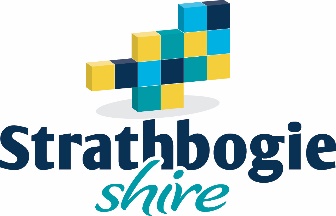 Application for a Permit to InstallCouncil Use OnlyApplication Number :-or Alter a Septic Tank System	Application Date :-Ledger Number :-Strathbogie Shire Council61 03 5795 0000	http://www.strathbogie.vic.gov.auQuestions marked with an asterisk (*) are mandatory and must be completed.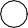 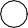 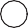 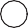 Postal addressPO Box	GPO Box	Private Bag	Locked Bag	RRN	RSD Street address / Postal address *Suburb / Town *	State *	Postcode *Please provide at least one phone number and include the area code.Business Phone	Home Phone	Business Fax	MobileEmailLicence number *Drainer / ContractorIs the plumber also the drainer / contractor? *	Yes	NoPerson responsible for installation or alteration work for the septic tank - if not the plumber.Title	Surname *	Given Names *Postal addressPO Box	GPO Box	Private Bag	Locked Bag	RRN	RSD Street address / Postal address *Suburb / Town *	State *	Postcode *Please provide at least one phone number and include the area codeBusiness Phone	Home Phone	Business Fax	MobileEmailLicence number *Supporting documents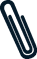 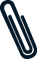 